-	Commission Sportive Départementale-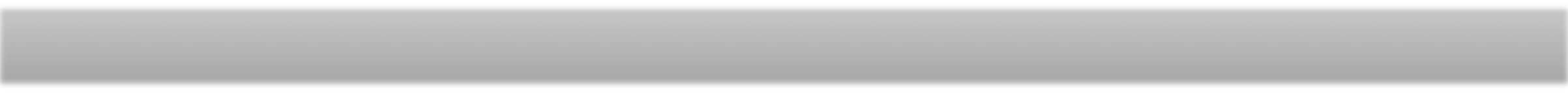 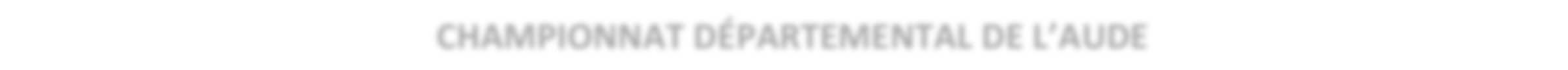 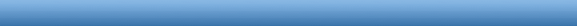 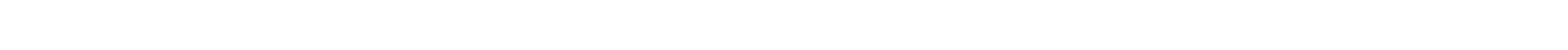 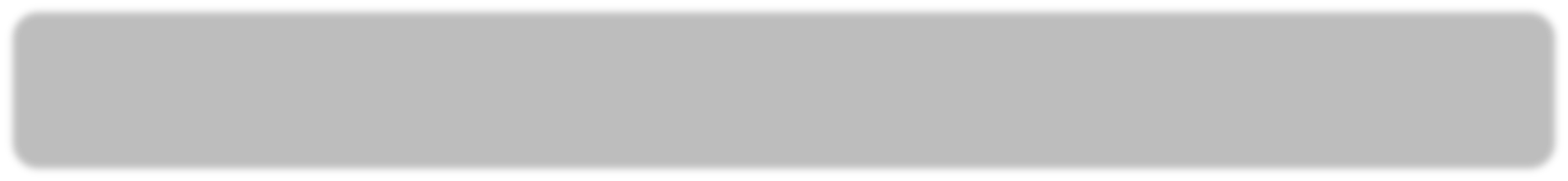 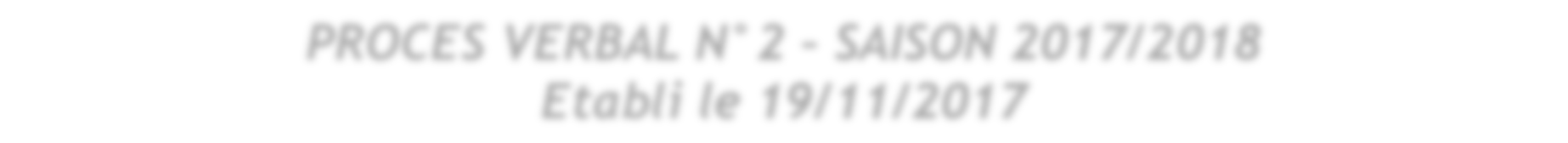 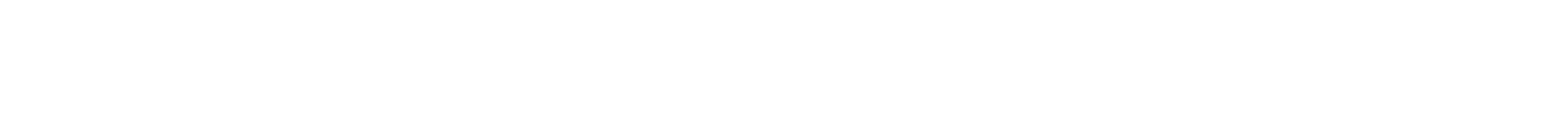 PROCES VERBAL N°11 – SAISON 2018/2019Établi 18/03/2019CHAMPIONNAT DÉPARTEMENTAL DE L’AUDEMinimes / Cadettes (M15/M17)M 13 FemininM 13 MasculinM11/M9 Poussins Jeu normalM11/M9 Poussins Jeu adaptéLoisir 4x4 : Tournoi de LézignanLoisir 4x4 : Classement général Loisir 4x4CLUBSSexeTournoi du12/01/2019 à CoursanTournoi du 09/02/2019 à CoursanTotal1Coursan 1 (M15)F65112Coursan 2 (M15)F5383Coursan   (M17)F4484Roubia M17F0665Gruissan 1 (M15)F3256Coursan 3 (M15)F2137Gruissan 2 (M15)F011CLUBSSexeTournoi du 12/01/2019 à NarbonneTournoi du 26/01/2019 à GruissanTournoi du 09/02/2019 à GruissanTotal1Vendres 1F641112GruissanF52293Roubia 1F05384CoursanF23165Vendres 2F14166Roubia 2F0011CLUBSSexeTournoi du 12/01/2019 à NarbonneTournoi du 26/01/2019 à GruissanTournoi du 09/02/2019 à GruissanTotal1RoubiaG066122Narbonne 1G40593Vendres G3148CLUBSSexeTournoi du 19/01/2019 à NarbonneTournoi du 02/02/2019 à NarbonneTournoi du 16/03/2019 à NarbonneTotal1Narbonne 1G566172Roubia 1G154103Narbonne 2M01234Narbonne 3M0101CLUBSSexeTournoi du 19/01/2019 à NarbonneTournoi du 02/02/2019 à NarbonneTournoi du 16/03/2019 à NarbonneTotal1Gruissan 1F645152Gruissan 2F43183Roubia 1F30364Gruissan 3F22155Gruissan 4F01016Roubia 2F0011CLUBSSexeTournoi du 19/01/2019 à NarbonneTournoi du 02/02/2019 à NarbonneTournoi du 16/03/2019 à NarbonneTotal1Narbonne 1F666182Narbonne 2G555153Narbonne 3G344114Gruissan 1F43075Roubia 1G22266Roubia 2M11134Narbonne 4F0033EQUIPESPROVENANCETournoi du 08/03/2019 à Lézignan1The IsoxRoubia 1102ZizitopsLézignan 193Apéral for everCarcassonne 184Les HuasCastelnaudary75BrazilCarcassonne 266Le petit trainLézignan257Ho PunaiseCarcassonne 348CadettesRoubia 239DKPRoubia 3210DevilLézignan 3111AlcajouRoubia 4 112MeulfsLézignan 4113BuenosRoubia 51Classement général loisir 4x4 Classement général loisir 4x4 Classement général loisir 4x4 Classement général loisir 4x4 Classement général loisir 4x4 Classement général loisir 4x4 Classement général loisir 4x4 CLUB / VILLETournoi du 26/10/2018 à LézignanTournoi du 26/11/2018 à CarcassonneTournoi du 22/12/2018 à LézignanTournoi du 8/03/2019 à LézignanTotal1Carcassonne 151088312Roubia 11001010303Lézignan 16079224Carcassonne 24926215Roubia 28093206Roubia 37062157Castelnaudary 10707147Carcassonne 32804148Lézignan 23045129Coursan 19000910Carcassonne 41600711Carcassonne 51500612Lézignan 31031513Carcassonne 60400414Carcassonne 70300314Roubia 41011315Lézignan 41001215Roubia 51001215Roubia 610012